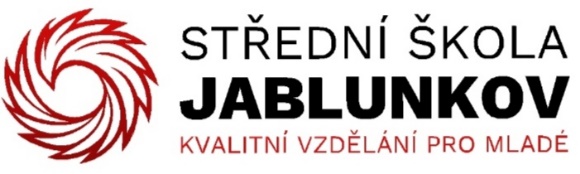 Příloha č. 1DOHODA O ČINNOSTI INSTRUKTORA ODBORNÉ VÝCHOVY ŽÁKAJméno instruktora: A. Skotnica, L. Niemczyk, K. HudečkováProvozovna: PRO NORTH CZECH, a.s.Jméno žáka(ů): 2.C – Blaženec Patrik, Tomiček Marek                         3.B – Gomola Ondřej, 3.C –  Hota Petr                         2.B – Pilch Matthew, Pilch Miroslav, Cienciala PetrRočník-obor: 2. a 3.r Opravář zemědělských strojů, Mechanik opravář motorových vozidelObdobí od - do: 09.01.2023 do 30.06.2023Povinnosti instruktora praktického vyučování:Seznámit se s osnovou příslušného učebního oboru a považovat jí za závaznou pro výuku žáka (viz příloha č. 2).Spolupracovat s učitelem praktického vyučování při odborné výchově žáka, který vůči škole zodpovídá za plnění osnov a hodnocení žáka.Přidělovat žákům vhodnou práci podle osnov učebního oboru, náležitě jim vysvětlovat prováděnou práci a osobně předvádět dle technologického postupu. Žák musí pracovat pod vedením instruktora.Důsledně dbát na dodržování stanovení pracovní doby, dodržování předpisů BOZP a PO a používání osobních ochranných pracovních pomůcek.Dbát na to, aby žák dodržoval pracovní řád a současně pracovní řád organizace, byl v práci řádně ustrojen v pracovním oblečení a pracovní obuvi.Při jakýchkoliv problémech (pracovních, chování, a j.) se řídit „Smlouvou o provádění praktického vyučování“ sepsanou s organizací.Dávat podklady pro hodnocení žáka v praktickém vyučování za kalendářní měsíc a v rámci platných předpisů navrhovat měsíční odměnu žáka (viz příloha č. 3).Datum: 06.01.2023Skotnica. A - Niemczyk. L - Hudečková.K – ....................................................................		    ….….......................................................		instruktor						za organizaci